İLETİŞİM FAKÜLTESİGAZETECİLİK BÖLÜMÜ/PROGRAMI 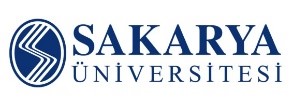 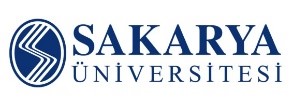                                                                   2023-2024 ÖĞRETİM YILI GÜZ YARIYILI BÜTÜNLEME SINAV PROGRAMITarihSaatProgramDersin AdıÖğretimElemanıGözetmenDerslik29.01.2024 10.00GazetecilikILT 113 - Yazılı ve Sözlü Anlatım Öğr. Gör. Dr. Engin ÖMEROĞLUSALON 529.01.2024 13.00GazetecilikILT 205 - Araştırma Yöntem ve Teknikleri Dr. Öğr. Üyesi Meltem GÖNDEN210430.01.202410:00Üni. OrtakSAU 707 İletişim TeknikleriDoç. Dr. Serhat YETİMOVA210430.01.202410:00Üni. OrtakSAU 707 İletişim TeknikleriÖğr. Gör. Şebnem CEYLAN APAYDINÖDEV30.01.202410.00Üni. OrtakSAU 707 İletişim TeknikleriArş. Gör. Dr. Damla KARŞU CESURÖDEV30.01.202410.00Üni. OrtakSAU 707 İletişim TeknikleriArş. Gör. Dr. Berkay BULUŞÖDEV30.01.202410.00Üni. OrtakSAU 707 İletişim TeknikleriÖğr. Gör. Erdal HOŞÖDEV30.01.2024 11.30Üni. OrtakTUR 101 – Türk Dilihttps://dos.sakarya.edu.tr/sinavyeriogren.php30.01.2024 14.00Üni. OrtakENF 201 – Temel Bilgi Teknolojisi KullanımıÖğr.Gör. FATİH ALBAYRAKhttps://dos.sakarya.edu.tr/sinavyeriogren.php30.01.2024 16.00Üni. OrtakSAU 570 – Kariyer PlanlamaArş. Gör. Burak ATKAN210231.01.2024 11.00GazetecilikILT 305 - İletişim Hukuku Doç. Dr. Kadriye KOBAKSALON 529.01.2024 12.00GazetecilikGZT 023 - Kişilerarası İletişim Öğr. Gör. Safiyye Nilüfer PEKŞEN220229.01.2024 11.00GazetecilikGZT 107 - Temel Gazetecilik Dr. Öğr. Üyesi Meltem GÖNDEN210401.02.2024 11.00GazetecilikGZT 301 - İnternet Haberciliği Öğr. Gör. Dr. Kürşat ÖZMEN220231.01.2024 10.00GazetecilikILT 101 - İletişim Bilimlerine GirişDoç. Dr. Mehmet GÜZEL210431.01.2024 16.00GazetecilikGZT 019 - Medya Ekonomisi ve İşletmeciliğiDr. Öğr. Üyesi Işıl ŞİMŞEK220201.02.2024 12.00GazetecilikILT 111 Siyaset Bilimi Arş. Gör. Dr. Bilal YILDIRIMSALON 529.01.2024 14.00GazetecilikGZT 013 - Basın Tarihi Doç. Dr. Mikail UĞUŞ220230.01.2024 12.00GazetecilikGZT 022 - Röportaj TeknikleriÖmer KAYAÖDEV31.01.2024 12.00GazetecilikILT 201 - İletişim Kuramları Doç. Dr. Mehmet GÜZEL220231.01.2024 14.00GazetecilikILT 105 - SosyolojiProf. Dr. Yusuf ADIGÜZELSALON 530.01.2024 12.00GazetecilikGZT 305 - TV Haberciliği  Öğr. Gör. Dr. Kürşat ÖZMENÖDEV30.01.2024 12.00GazetecilikGZT 401 Gazetecilik ProjesiÖDEV30.01.2024 12.00GazetecilikGZT 038 - Edebi Gazetecilik Dr. Öğr. Üyesi Meltem GÖNDENÖDEV30.01.2024 12.00GazetecilikGZT 203 - Haber Toplama ve Yazma Teknikleri II Öğr. Gör. Dr. Kürşat Özmen ÖDEV30.01.2024 12.00GazetecilikGZT 025 - Medya ve Çokkültürlülük Öğr. Gör. Erdal Hoş ÖDEV30.01.2024 12.00GazetecilikGZT 033 - Spor Haberciliği  Öğr. Gör. Erdal Hoş ÖDEV30.01.2024 12.00GazetecilikGZT 035 - Belgesel Fotoğrafçılık Prof. Dr. Melih Zafer ArıcanÖDEV30.01.2024 12.00GazetecilikGZT 042 - Uygarlık Tarihi  Öğr. Gör. Erdal Hoş ÖDEV30.01.2024 16.00Üni. OrtakSAU 1208 - Girişimcilik ve Proje Yönetimi - Arş. Gör. Can Bora Gelberi ÖDEV30.01.2024 12.00GazetecilikGZT 206 Dergi Haberciliği Öğr. Gör. Nilüfer PekşenÖDEV30.01.2024 12.00GazetecilikGZT 002 - Siyasal İletişimÖğr. Gör. Nilüfer PekşenÖDEV